SOLICITUD DE COTIZACIÓNSDCN° ANCDP-43-RFQ-GODenominado:“ADQUISICIÓN DE EQUIPO E INSUMOS PARA LA IMPLEMENTACIÓN DE LA ESTRATEGIA DE PROMOCIÓN DE ACTIVIDAD FÍSICA QUE INCLUYE “EJERCICIO ES MEDICINA”Proyecto: PROYECTO DE DONACIÓN PHGF – TF0A8267“Donación Abordaje de las Enfermedades no Transmisibles”Comprador: MINISTERIO DE SALUDPaís: EL SALVADOREmitido en julio de 2022ANEXO No. 1: FORMULARIO DE LA OFERTA(Lugar y fecha)Señores__________________________________________Dirección: __________________________________Solicitud de Cotización N°: ANCDP-43-RFQ-GO denominado “ADQUISICIÓN DE EQUIPO E INSUMOS PARA LA IMPLEMENTACIÓN DE LA ESTRATEGIA DE PROMOCIÓN DE ACTIVIDAD FÍSICA QUE INCLUYE “EJERCICIO ES MEDICINA”.Nombre y dirección del Ofertante:______(Nombre del Ofertante)________ abajo firmante, con domicilio ___________________ de la ciudad de _____________________ del departamento de ___________, República __________, quién se presenta en su carácter de titular y/o representante legal del Ofertante___________________________. Después de estudiar cuidadosamente los documentos adjuntos y no quedando duda alguna, propongo: proveer los Bienes y/o Servicios solicitados según los plazos previstos de acuerdo con el siguiente detalle: Para el Ítem 1 el precio total de nuestra oferta, a continuación, es: __________________ [indicar el precio total de la oferta del Ítem en palabras y en cifras, indicando las cifras respectivas en diferentes monedas];El precio total de nuestra oferta es de: __________________ [indicar el precio total de la oferta en palabras y en cifras, indicando las cifras respectivas en diferentes monedas]; todos los precios Incluyen IVA.La validez de nuestra oferta es de _____ días contados a partir del día establecido para la presentación de la oferta. Firma y sello del Ofertante	Teléfono de contactoDirección: E-mail:ANEXO No. 2: LISTA DE CANTIDADES Y PRECIOSEl precio ofertado esta expresado en Dólares de los Estados Unidos de América. Incluye todos los costos directos e indirectos, seguros, transporte, inspecciones, pruebas, servicios conexos y cualquier costo por otro concepto que pueda tener incidencia sobre el valor de los bienes. [El precio ofertado deberá ser consignado únicamente con dos decimales]Impuestos: El precio arriba expresado incluye todos los tributos, impuesto y/o cargos, comisiones, etc. y cualquier gravamen que recaiga o pueda recaer sobre el bien a proveer o la actividad del proveedor, incluyendo el IVA País de Origen de los bienes: Plazo de entrega: Firma del Ofertante	Sello del ProveedorANEXO No. 3: CUMPLIMIENTO DE ESPECIFICACIONES TÉCNICASFirma del OfertanteSello del Proveedor ANEXO No. 4: DECLARACIÓN DE MANTENIMIENTO DE LA OFERTAFecha: [indicar la fecha (día, mes y año) de presentación de la oferta]SDC No.: N° ANCDP-43-RFQ-GO denominado “ADQUISICIÓN DE EQUIPO E INSUMOS PARA LA IMPLEMENTACIÓN DE LA ESTRATEGIA DE PROMOCIÓN DE ACTIVIDAD FÍSICA QUE INCLUYE “EJERCICIO ES MEDICINA”Nosotros, los suscritos, declaramos que:Entendemos que, de acuerdo con sus condiciones, las ofertas deberán estar respaldadas por una Declaración de Mantenimiento de la Oferta.Aceptamos que automáticamente seremos declarados inelegibles para participar en cualquier SDC de contrato con el Comprador por un período de 2 años contados a partir de la fecha de presentación de ofertas, si violamos nuestra(s) obligación(es) bajo las condiciones de la oferta si:(a)	retiráramos nuestra oferta durante el período de vigencia de la oferta especificado por nosotros en el Formulario de Oferta; o(b)	si después de haber sido notificados de la aceptación de nuestra oferta durante el período de validez de la misma, (i) no ejecutamos o rehusamos ejecutar el formulario del Convenio de Contrato, si es requerido; o (ii) no suministramos o rehusamos suministrar la Garantía de Cumplimiento, (iii) no cumplimos con el suministro pactado o su modificativa.Entendemos que esta Declaración de Mantenimiento de la Oferta expirara si no somos seleccionados, y cuando ocurra el primero de los siguientes hechos: (i) si recibimos una copia de su comunicación con el nombre del Ofertante seleccionado; o (ii) han transcurrido veintiocho días después de la expiración de nuestra oferta.Firmada: [firma de la persona cuyo nombre y capacidad se indican]. En capacidad de [indicar la capacidad jurídica de la persona que firma la Declaración de Mantenimiento de la Oferta]Nombre: [nombre completo de la persona que firma la Declaración de Mantenimiento de la Oferta]Debidamente autorizado para firmar la oferta por y en nombre de: [nombre completo del Licitante]Fechada el ____________ día de ______________ de 20_____________ [indicar la fecha de la firma]Sello Oficial de la Corporación (si corresponde)ANEXO No. 5: DECLARACIÓN JURADASeñoresUnidad de Gestión de Programas y Proyectos de InversiónPresenteAtendiendo la invitación recibida para participar en el proceso de Solicitud de Cotización N° ANCDP-43-RFQ-GO denominado “ADQUISICIÓN DE EQUIPO E INSUMOS PARA LA IMPLEMENTACIÓN DE LA ESTRATEGIA DE PROMOCIÓN DE ACTIVIDAD FÍSICA QUE INCLUYE “EJERCICIO ES MEDICINA”, para ser entregados en _____, detallados en los documentos adjuntos a esta carta.Al presentar la propuesta como _______________________ (persona natural, persona jurídica o asociación, según aplique), declaro bajo juramento, que:Me comprometo a entregar y proveer los servicios con sujeción a los requisitos que se estipulan en las Especificaciones Técnicas y por los precios detallados en mi Oferta.Manifestamos con carácter de declaración jurada que: i) no tenemos conflicto de intereses, ii) nuestra empresa, sus afiliados o subsidiarias, incluyendo todos los subcontratistas o proveedores para ejecutar cualquier parte de la orden de Compra, no han sido declarados inelegibles por el Banco, bajo las leyes del país del COMPRADOR o normativas oficiales, y iii) no tenemos ninguna sanción del Banco o de alguna otra Institución Financiera Internacional (IFI).Garantizo la veracidad y exactitud de la información y las declaraciones incluidas en los documentos de la oferta, formularios y otros anexos.Me comprometo a no incurrir o denunciar cualquier acto relacionado con prácticas prohibidas que fuere de mi conocimiento durante el desarrollo del proceso.Atentamente,Nombre y firma del Representante Legal, Nombre de la Empresao persona natural(Lugar y fecha)ANEXO No. 6: MODELO DE ORDEN DE COMPRA (A COMPLETAR POR EL MINSAL)ORDEN DE COMPRA ORIGINALSolicito a ustedes se sirvan a prestar el suministro de [Bienes/Servicios], objeto de la presente Orden de Compra, en un periodo de xxxxxxxxxxxxxxx.Fraude y Corrupción1.	Propósito1.1	Las Directrices Contra el Fraude y la Corrupción del Banco y este anexo se aplicarán a las adquisiciones en el marco de las operaciones de Financiamiento para Proyectos de Inversión del Banco.1.2.	Requisitos1.2.1	El Banco exige que los Prestatarios (incluidos los beneficiarios del financiamiento del Banco), licitantes (postulantes / proponentes), consultores, contratistas y proveedores, todo subcontratista, subconsultor, prestadores de servicios o proveedores, todo agente (haya sido declarado o no), y todo miembro de su personal, observen las más elevadas normas éticas durante el proceso de adquisición, la selección y la ejecución de contratos financiados por el Banco, y se abstengan de prácticas fraudulentas y corruptas.1.2.2	Con ese fin, el Banco:a.	Define de la siguiente manera, a los efectos de esta disposición, las expresiones que se indican a continuación:i.	Por “práctica corrupta” se entiende el ofrecimiento, entrega, aceptación o solicitud directa o indirecta de cualquier cosa de valor con el fin de influir indebidamente en el accionar de otra parte.ii.	Por “práctica fraudulenta” se entiende cualquier acto u omisión, incluida la tergiversación de información, con el que se engañe o se intente engañar en forma deliberada o imprudente a una parte con el fin de obtener un beneficio financiero o de otra índole, o para evadir una obligación.iii.	Por “práctica colusoria” se entiende todo arreglo entre dos o más partes realizado con la intención de alcanzar un propósito ilícito, como el de influir de forma indebida en el accionar de otra parte.iv.	Por “práctica coercitiva” se entiende el perjuicio o daño o la amenaza de causar perjuicio o daño directa o indirectamente a cualquiera de las partes o a sus bienes para influir de forma indebida en su accionar.v.	Por “práctica de obstrucción” se entiende:(a)	la destrucción, falsificación, alteración u ocultamiento deliberado de pruebas materiales referidas a una investigación o el acto de dar falsos testimonios a los investigadores para impedir materialmente que el Banco investigue denuncias de prácticas corruptas, fraudulentas, coercitivas o colusorias, o la amenaza, persecución o intimidación de otra parte para evitar que revele lo que conoce sobre asuntos relacionados con una investigación o lleve a cabo la investigación, o(b)	los actos destinados a impedir materialmente que el Banco ejerza sus derechos de inspección y auditoría establecidos en el párrafo 3.2.2 e, que figura a continuación.b.	Rechazará toda propuesta de adjudicación si determina que la empresa o persona recomendada para la adjudicación, los miembros de su personal, sus agentes, subconsultores, subcontratistas, prestadores de servicios, proveedores o empleados han participado, directa o indirectamente, en prácticas corruptas, fraudulentas, colusorias, coercitivas u obstructivas para competir por el contrato en cuestión.c.	Además de utilizar los recursos legales establecidos en el convenio legal pertinente, podrá adoptar otras medidas adecuadas, entre ellas declarar que las adquisiciones están viciadas, si determina en cualquier momento que los representantes del prestatario o de un receptor de una parte de los fondos del préstamo participaron en prácticas corruptas, fraudulentas, colusorias, coercitivas u obstructivas durante el proceso de adquisición, o la selección o ejecución del contrato en cuestión, y que el prestatario no tomó medidas oportunas y adecuadas, satisfactorias para el Banco, para abordar dichas prácticas cuando estas ocurrieron, como informar en tiempo y forma a este último al tomar conocimiento de los hechos. d.	Podrá sancionar, conforme a lo establecido en sus directrices de lucha contra la corrupción y a sus políticas y procedimientos de sanciones vigentes, a cualquier empresa o persona en forma indefinida o durante un período determinado, lo que incluye declarar a dicha empresa o persona inelegibles públicamente para: (i) obtener la adjudicación o recibir cualquier beneficio, ya sea financiero o de otra índole, de un contrato financiado por el Banco ; (ii) ser nominada como subcontratista, consultor, fabricante o proveedor, o prestador de servicios de una firma que de lo contrario sería elegible a la cual se le haya adjudicado un contrato financiado por el Banco, y (iii) recibir los fondos de un préstamo del Banco o participar más activamente en la preparación o la ejecución de cualquier proyecto financiado por el Banco.e.	Exigirá que en los documentos de solicitud de ofertas/propuestas y en los contratos financiados con préstamos del Banco se incluya una cláusula en la que se exija que los licitantes (postulantes /proponentes), consultores, contratistas y proveedores, así como sus respectivos subcontratistas, subconsultores, prestadores de servicios, proveedores, agentes y personal, permitan al Banco inspeccionar todas las cuentas, registros y otros documentos referidos a la presentación de ofertas y la ejecución de contratos, y someterlos a la auditoría de profesionales nombrados por este.CONDICIONES DEL SUMINISTROOBLIGACIONES DEL SUMINISTRANTESometerse a las disposiciones legales del contrato del________________________, aplicables al negocio de que se trata, renunciando entablar reclamaciones por vías que no sean establecidas en el mismo.2- Garantizar el fiel cumplimiento de todas y cada una de las estipulaciones contenidas en esta Orden de Compra, principalmente las fechas de entrega y en caso de incumplimiento total o parcial, el Ministerio de Salud, procederá a la aplicación de las sanciones o indemnizaciones de conformidad a lo establecido en los Documentos Contractuales, y supletoriamente de acuerdo al Contrato de Préstamo, Manual de Operaciones y las Regulaciones de Adquisiciones para prestatarios BM, julio 2016, revisadas en noviembre 2017 y Agosto de 2018.OBLIGACIONES DEL GOBIERNOPagar el valor de los servicios realizados previo los trámites legales, después que la Unidad solicitante, hayan recibido los bienes a entera satisfacción y de acuerdo con las especificaciones convenidas.2- La Unidad Solicitante por medio de su delegado/a vigilará el cumplimiento de la presente Orden de Compra y será quien deberá dar seguimiento de la ejecución de la orden y que ésta se realice en el plazo acordado y de acuerdo a las condiciones pactadas, en estricto apego a lo siguiente:    a) Verificar el cumplimiento de las cláusulas contractuales, implementando para ello una Hoja de Seguimiento de Orden de Compra.b)  Conformar y mantener actualizado el expediente de seguimiento de la ejecución de la orden de compra, remitiendo copias a la UGP/ACPPI de MINSAL, de todos los documentos. En el expediente se documentará todo hecho relevante, en cuanto a las actuaciones y documentación relacionada con informes de cumplimiento de la orden de compra, modificaciones y actas de recepción;c)  Informar oportunamente sobre la ejecución de la Orden de Compra a la UGP/ACPPI de MINSAL. El informe podrá contener las recepciones provisionales, parciales y definitivas, incumplimientos, solicitudes de prórroga, ordenes de cambio, resoluciones modificativas, etc.d) 	Incluir en el informe de ejecución de la orden de compra, la gestión para la aplicación de las sanciones a los contratistas por los incumplimientos de sus obligaciones.e) 	Solicitar al contratista, en caso de incrementos en el monto o prórroga en el plazo de la orden de compra, la actualización de la garantía correspondiente. (No aplica)f) 	Elaborar y suscribir conjuntamente con el contratista y la Unidad solicitante, según el caso y demás funcionarios que se hayan definido contractualmente definitivas de las adquisiciones de servicios, distribuyendo copias a las Unidades correspondientes.g)  Informar oportunamente a la UGPPI/ACP de MINSAL, la devolución de garantías en caso que aplique, inmediatamente después de comprobarse el cumplimiento de las cláusulas contractuales. (No aplica)h) 	Gestionar ante la autoridad competente, las modificaciones a la Orden de Compra, una vez identificada tal necesidad, anexando documentos que amparen dichos cambios.Cualquier otra responsabilidad que establezca el convenio de préstamo y documentos contractuales.OTRAS CONDICIONES DEL SUMINISTRO1. La fecha de entrega del suministro, está estipulada en la presente Orden de Compra, que reciba el suministrarte debidamente legalizada.2. 	El suministro, al que la presente Orden se refiere será recibido a entera satisfacción del Solicitante, quien firmará, sellará y fechará el acta de recepción de los bienes.3. En caso que, en el curso de la ejecución de la Orden de Compra, hubiera necesidad de introducir modificaciones a la misma, que no afecten el objeto de la Orden de Compra, éstas se llevarán a cabo mediante Resolución Ministerial firmada por El Titular del MINSAL o Delegado; y las que afecten el objeto como incremento y disminución de la misma, únicamente podrán llevarse a cabo a través de Resolución Modificativa de Orden de Compra, firmada por ambas partes.La solicitud de modificación por parte del Contratista deberá ser dirigida por escrito a la persona encargada de la Administración de la Orden de Compra, dicha solicitud debe efectuarse 15 días antes de expirar el plazo de entrega contratado, presentando por escrito las pruebas que motiven su petición; en caso de proceder el Administrador de la Orden de Compra deberá remitir su solicitud a la Coordinadora del área de Adquisiciones y Contrataciones de la Unidad de Gestión de Programa en adelante ACP-UGPPI, ubicada en el Nivel tres, Edificio del Instituto Nacional de Salud, Urbanización Lomas de Altamira, Boulevard Altamira y Avenida República de Ecuador N° 33, San Salvador, Teléfono: 2591-8293, Email: acp_ugp@salud.gob.sv; dicha solicitud deberá presentarse 10 días antes expirar el plazo de la entrega contratada.4. 	Las obligaciones que contrae el Gobierno por medio de esta Orden de Compra, son únicamente para con el suministrante, quién debe observar las condiciones establecidas, a fin de conservar antecedentes favorables.5. 	En caso de incumplimiento del plazo establecido para la entrega de los bienes, se aplicará al proveedor una multa de 0.5% por cada semana de atraso, dicha penalidad será aplicable sobre el valor de los suministros que se entregaron fuera del plazo contractual. El valor acumulado por dicha multa no podrá exceder del 10% del monto total del contrato.SOLUCIÓN DE CONTROVERSIAS.  Se deja establecido que cualquier controversia que surja de la contratación propiciada, así como también sobre la interpretación del presente documento, serán dirimidas conforme al siguiente procedimiento: En el caso de alguna disputa, controversia, discrepancia o reclamo entre el Contratante y el Proveedor que en la ejecución de la Orden de Compra surgiere, se resolverá intentando primero el Resolución amigable de conflictos y si por esta forma no se llegare a una solución, podrá recurrirse a los Tribunales competentes.Resolución Amigable de Conflictos: Si alguna de las Partes objeta alguna acción o inacción de la otra Parte, la Parte que objeta podrá radicar una Notificación de Conflicto escrita a la otra Parte donde suministre en detalle la base de la discrepancia. La Parte que reciba la Notificación del Conflicto la considerará y la responderá dentro de siete (7) días hábiles siguientes a su recibo. Si esa Parte no responde dentro de siete (7) días hábiles o si la discrepancia no puede resolverse de manera amigable dentro de siete (7) días hábiles siguientes a la respuesta de esa Parte, dicha disputa podrá ser presentada a los tribunales competentes.CADUCIDAD DE LA ORDEN DE COMPRA Según lo establecido en el documento.RECEPCIÓN DE LOS BIENESSegún lo establecido en el documento.VIGENCIA.La vigencia de esta Orden de Compra será a partir de la distribución de la misma y finalizará treinta (30) días adicionales, después de que la Unidad Solicitante o la persona que esta delegue, hayan firmado el Acta de Recepción de haber recibido los bienes/servicios a entera satisfacción del MINSAL.ITEMDESCRIPCIÓNCANTIDADUNIDADPRECIO UNITARIO(INCLUYE IVA)TOTAL(INCLUYE IVA)1234TOTALTOTALTOTALTOTALTOTALÍTEMCÓDIGOMINSALCÓDIGOMINSALCÓDIGOONUDESCRIPCIÓNCANTIDADESPECIFICACIONES TÉCNICAS OFERTADAS1602035456020354554111503BANDAS SMART FIT70ESPECIFICACIONES TÉCNICAS OFERTADASDescripciónDescripciónMonitor de actividad física de brazalete (tipo smart fit).Con pantalla digital compacta, para presentación de al menos:Fecha y hora.Distancia recorrida.Ritmo cardiaco.SpO2Conexión bluetooth. Con posibilidad de monitorizar entrenamientos seleccionables por el usuario.Deberá incluir software o aplicación de enlace con dispositivo móvil preferentemente Android, el software no deberá requerir pagos o suscripciones que generen costo adicional.Monitor de actividad física de brazalete (tipo smart fit).Con pantalla digital compacta, para presentación de al menos:Fecha y hora.Distancia recorrida.Ritmo cardiaco.SpO2Conexión bluetooth. Con posibilidad de monitorizar entrenamientos seleccionables por el usuario.Deberá incluir software o aplicación de enlace con dispositivo móvil preferentemente Android, el software no deberá requerir pagos o suscripciones que generen costo adicional.Monitor de actividad física de brazalete (tipo smart fit).Con pantalla digital compacta, para presentación de al menos:Fecha y hora.Distancia recorrida.Ritmo cardiaco.SpO2Conexión bluetooth. Con posibilidad de monitorizar entrenamientos seleccionables por el usuario.Deberá incluir software o aplicación de enlace con dispositivo móvil preferentemente Android, el software no deberá requerir pagos o suscripciones que generen costo adicional.Monitor de actividad física de brazalete (tipo smart fit).Con pantalla digital compacta, para presentación de al menos:Fecha y hora.Distancia recorrida.Ritmo cardiaco.SpO2Conexión bluetooth. Con posibilidad de monitorizar entrenamientos seleccionables por el usuario.Deberá incluir software o aplicación de enlace con dispositivo móvil preferentemente Android, el software no deberá requerir pagos o suscripciones que generen costo adicional.Normativas y autorizacionesNormativas y autorizacionesDeberá estar fabricado según norma ISO 13485 o equivalente.Autorizada su comercialización ya sea por FDA (Estados Unidos), 93/42 EEC (Comunidad Europea) o PMDA o JPAL (Japón) o equivalenteCumplimiento de normativas IEC o equivalente.Deberá estar fabricado según norma ISO 13485 o equivalente.Autorizada su comercialización ya sea por FDA (Estados Unidos), 93/42 EEC (Comunidad Europea) o PMDA o JPAL (Japón) o equivalenteCumplimiento de normativas IEC o equivalente.Deberá estar fabricado según norma ISO 13485 o equivalente.Autorizada su comercialización ya sea por FDA (Estados Unidos), 93/42 EEC (Comunidad Europea) o PMDA o JPAL (Japón) o equivalenteCumplimiento de normativas IEC o equivalente.Deberá estar fabricado según norma ISO 13485 o equivalente.Autorizada su comercialización ya sea por FDA (Estados Unidos), 93/42 EEC (Comunidad Europea) o PMDA o JPAL (Japón) o equivalenteCumplimiento de normativas IEC o equivalente.Características EléctricasCaracterísticas EléctricasFuncionamiento por medio de batería interna recargable.Con adaptador de red o con cargador de baterías.Funcionamiento por medio de batería interna recargable.Con adaptador de red o con cargador de baterías.Funcionamiento por medio de batería interna recargable.Con adaptador de red o con cargador de baterías.Funcionamiento por medio de batería interna recargable.Con adaptador de red o con cargador de baterías.Condiciones de RecepciónCondiciones de RecepciónDeberán entregarse en buen estado, a entera satisfacción del Administrador de Contrato.Deberán entregarse en buen estado, a entera satisfacción del Administrador de Contrato.Deberán entregarse en buen estado, a entera satisfacción del Administrador de Contrato.Deberán entregarse en buen estado, a entera satisfacción del Administrador de Contrato.Información Técnica RequeridaInformación Técnica RequeridaManual de Operación, en idioma español.Manual de Operación, en idioma español.Manual de Operación, en idioma español.Manual de Operación, en idioma español.Garantía Garantía De un año contra desperfectos de fabricación a partir de la fecha de puesta en funcionamiento del equipo.Compromiso escrito del suministrante en existencia de repuestos para un período mínimo de 5 años.De un año contra desperfectos de fabricación a partir de la fecha de puesta en funcionamiento del equipo.Compromiso escrito del suministrante en existencia de repuestos para un período mínimo de 5 años.De un año contra desperfectos de fabricación a partir de la fecha de puesta en funcionamiento del equipo.Compromiso escrito del suministrante en existencia de repuestos para un período mínimo de 5 años.De un año contra desperfectos de fabricación a partir de la fecha de puesta en funcionamiento del equipo.Compromiso escrito del suministrante en existencia de repuestos para un período mínimo de 5 años.Marca:Marca:Marca:Marca:Marca:Marca:Modelo:Modelo:Modelo:Modelo:Modelo:Modelo:País de origen:País de origen:País de origen:País de origen:País de origen:País de origen:ÍTEMCÓDIGOMINSALCÓDIGOMINSALCÓDIGOONUDESCRIPCIÓNCANTIDADESPECIFICACIONES TÉCNICAS OFERTADAS2612022756120227542251608BANDAS DE RESISTENCIA10ESPECIFICACIONES TÉCNICAS OFERTADASDescripciónDescripciónJuego tres de bandas de diferentes niveles de resistencia para fisioterapia.Juego tres de bandas de diferentes niveles de resistencia para fisioterapia.Juego tres de bandas de diferentes niveles de resistencia para fisioterapia.Juego tres de bandas de diferentes niveles de resistencia para fisioterapia.Normativas y autorizacionesNormativas y autorizacionesNo aplica.No aplica.No aplica.No aplica.Características EléctricasCaracterísticas EléctricasNo aplica.No aplica.No aplica.No aplica.Condiciones de RecepciónCondiciones de RecepciónDeberán entregarse en buen estado, a entera satisfacción del Administrador de Contrato.Deberán entregarse en buen estado, a entera satisfacción del Administrador de Contrato.Deberán entregarse en buen estado, a entera satisfacción del Administrador de Contrato.Deberán entregarse en buen estado, a entera satisfacción del Administrador de Contrato.Información Técnica RequeridaInformación Técnica RequeridaManual de Operación, en idioma español.Manual de Operación, en idioma español.Manual de Operación, en idioma español.Manual de Operación, en idioma español.Garantía Garantía De un año contra desperfectos de fabricación a partir de la fecha de puesta en funcionamiento del equipo.Compromiso escrito del suministrante en existencia de repuestos para un período mínimo de 5 años.De un año contra desperfectos de fabricación a partir de la fecha de puesta en funcionamiento del equipo.Compromiso escrito del suministrante en existencia de repuestos para un período mínimo de 5 años.De un año contra desperfectos de fabricación a partir de la fecha de puesta en funcionamiento del equipo.Compromiso escrito del suministrante en existencia de repuestos para un período mínimo de 5 años.De un año contra desperfectos de fabricación a partir de la fecha de puesta en funcionamiento del equipo.Compromiso escrito del suministrante en existencia de repuestos para un período mínimo de 5 años.Marca:Marca:Marca:Marca:Marca:Marca:Modelo:Modelo:Modelo:Modelo:Modelo:Modelo:País de origen:País de origen:País de origen:País de origen:País de origen:País de origen:ÍTEMCÓDIGOMINSALCÓDIGOMINSALCÓDIGOONUDESCRIPCIÓNCANTIDADESPECIFICACIONES TÉCNICAS OFERTADAS3612020426120204242251618MANCUERNAS, JUEGO10ESPECIFICACIONES TÉCNICAS OFERTADASDescripciónDescripciónJuego de pesas formado por:2 mancuernas de hierro solido de aproximadamente 2.25 kg (5 libras).2 mancuernas de hierro solido de aproximadamente 4.5 kilogramos (10 libras).Juego de pesas formado por:2 mancuernas de hierro solido de aproximadamente 2.25 kg (5 libras).2 mancuernas de hierro solido de aproximadamente 4.5 kilogramos (10 libras).Juego de pesas formado por:2 mancuernas de hierro solido de aproximadamente 2.25 kg (5 libras).2 mancuernas de hierro solido de aproximadamente 4.5 kilogramos (10 libras).Juego de pesas formado por:2 mancuernas de hierro solido de aproximadamente 2.25 kg (5 libras).2 mancuernas de hierro solido de aproximadamente 4.5 kilogramos (10 libras).Condiciones de RecepciónCondiciones de RecepciónDeberá entregarse en buen estado, a entera satisfacción del Administrador de Contrato.Deberá entregarse en buen estado, a entera satisfacción del Administrador de Contrato.Deberá entregarse en buen estado, a entera satisfacción del Administrador de Contrato.Deberá entregarse en buen estado, a entera satisfacción del Administrador de Contrato.Garantía Garantía Garantía contra desperfectos, de un año, a partir de la fecha de puesta en funcionamiento del equipo.Garantía contra desperfectos, de un año, a partir de la fecha de puesta en funcionamiento del equipo.Garantía contra desperfectos, de un año, a partir de la fecha de puesta en funcionamiento del equipo.Garantía contra desperfectos, de un año, a partir de la fecha de puesta en funcionamiento del equipo.Marca:Marca:Marca:Marca:Marca:Marca:Modelo:Modelo:Modelo:Modelo:Modelo:Modelo:País de origen:País de origen:País de origen:País de origen:País de origen:País de origen:ÍTEMCÓDIGOMINSALCÓDIGOMINSALCÓDIGOONUNOMBRECANTIDADESPECIFICACIONES TÉCNICAS OFERTADAS4612020206120202049201503BICICLETA FIJA O ESTATICA10ESPECIFICACIONES TÉCNICAS OFERTADASDescripciónDescripciónBicicleta estacionaria para Fisioterapia para uso pesado.Bicicleta estacionaria para Fisioterapia para uso pesado.Bicicleta estacionaria para Fisioterapia para uso pesado.Bicicleta estacionaria para Fisioterapia para uso pesado.DescripciónDescripciónMecánica, ergométrica y de pedales resistentes. Con indicador digital que permita las lecturas de velocidad, número de revoluciones por minuto, kilometraje recorrido, reloj con señal de alarma de fin de período, de acuerdo a los siguientes parámetros de referencia:Gama de carga: 50 - 250 Watts a 50 r.p.m. aproximadamente.Velocidad: 0 - 30 Km / horaOdómetro: 0 - 100 KmReloj: 0- 60 minutos.Mecánica, ergométrica y de pedales resistentes. Con indicador digital que permita las lecturas de velocidad, número de revoluciones por minuto, kilometraje recorrido, reloj con señal de alarma de fin de período, de acuerdo a los siguientes parámetros de referencia:Gama de carga: 50 - 250 Watts a 50 r.p.m. aproximadamente.Velocidad: 0 - 30 Km / horaOdómetro: 0 - 100 KmReloj: 0- 60 minutos.Mecánica, ergométrica y de pedales resistentes. Con indicador digital que permita las lecturas de velocidad, número de revoluciones por minuto, kilometraje recorrido, reloj con señal de alarma de fin de período, de acuerdo a los siguientes parámetros de referencia:Gama de carga: 50 - 250 Watts a 50 r.p.m. aproximadamente.Velocidad: 0 - 30 Km / horaOdómetro: 0 - 100 KmReloj: 0- 60 minutos.Mecánica, ergométrica y de pedales resistentes. Con indicador digital que permita las lecturas de velocidad, número de revoluciones por minuto, kilometraje recorrido, reloj con señal de alarma de fin de período, de acuerdo a los siguientes parámetros de referencia:Gama de carga: 50 - 250 Watts a 50 r.p.m. aproximadamente.Velocidad: 0 - 30 Km / horaOdómetro: 0 - 100 KmReloj: 0- 60 minutos.Características EléctricasCaracterísticas EléctricasFuncionamiento a baterías para el presentador.  Funcionamiento a baterías para el presentador.  Funcionamiento a baterías para el presentador.  Funcionamiento a baterías para el presentador.  Características MecánicasCaracterísticas MecánicasAuto soportada, sistema mecánico robusto, resistente a la corrosión.Asiento y manubrio ajustables en altura.Capacidad de carga de al menos 300 libras.Auto soportada, sistema mecánico robusto, resistente a la corrosión.Asiento y manubrio ajustables en altura.Capacidad de carga de al menos 300 libras.Auto soportada, sistema mecánico robusto, resistente a la corrosión.Asiento y manubrio ajustables en altura.Capacidad de carga de al menos 300 libras.Auto soportada, sistema mecánico robusto, resistente a la corrosión.Asiento y manubrio ajustables en altura.Capacidad de carga de al menos 300 libras.Condiciones de RecepciónCondiciones de RecepciónRecepción a entera satisfacción del administrador de contrato.Recepción a entera satisfacción del administrador de contrato.Recepción a entera satisfacción del administrador de contrato.Recepción a entera satisfacción del administrador de contrato.Información Técnica RequeridaInformación Técnica Requerida Con la oferta:                                       Catálogo con especificaciones técnicasCon el equipo:Manual de Operación en castellanoManual de Partes Este último preferiblemente en idioma castellano o en su defecto en inglés. Con la oferta:                                       Catálogo con especificaciones técnicasCon el equipo:Manual de Operación en castellanoManual de Partes Este último preferiblemente en idioma castellano o en su defecto en inglés. Con la oferta:                                       Catálogo con especificaciones técnicasCon el equipo:Manual de Operación en castellanoManual de Partes Este último preferiblemente en idioma castellano o en su defecto en inglés. Con la oferta:                                       Catálogo con especificaciones técnicasCon el equipo:Manual de Operación en castellanoManual de Partes Este último preferiblemente en idioma castellano o en su defecto en inglés.Garantía Garantía Garantía contra desperfectos de fabricación de un año, a partir de la fecha de puesta en funcionamiento del equipo. Deberá realizar rutinas de mantenimiento preventivo semestral durante el periodo de vigencia de la garantía, para lo cual deberá presentar plan de visitas, coordinadas con el Administrador de Contrato.Compromiso por escrito del suministrante en proveer repuestos por un período mínimo de 5 años.Garantía contra desperfectos de fabricación de un año, a partir de la fecha de puesta en funcionamiento del equipo. Deberá realizar rutinas de mantenimiento preventivo semestral durante el periodo de vigencia de la garantía, para lo cual deberá presentar plan de visitas, coordinadas con el Administrador de Contrato.Compromiso por escrito del suministrante en proveer repuestos por un período mínimo de 5 años.Garantía contra desperfectos de fabricación de un año, a partir de la fecha de puesta en funcionamiento del equipo. Deberá realizar rutinas de mantenimiento preventivo semestral durante el periodo de vigencia de la garantía, para lo cual deberá presentar plan de visitas, coordinadas con el Administrador de Contrato.Compromiso por escrito del suministrante en proveer repuestos por un período mínimo de 5 años.Garantía contra desperfectos de fabricación de un año, a partir de la fecha de puesta en funcionamiento del equipo. Deberá realizar rutinas de mantenimiento preventivo semestral durante el periodo de vigencia de la garantía, para lo cual deberá presentar plan de visitas, coordinadas con el Administrador de Contrato.Compromiso por escrito del suministrante en proveer repuestos por un período mínimo de 5 años.CapacitaciónCapacitaciónEl suministrante proporcionará la capacitación y comprenderá:La operación, limpieza y manejo del equipo, dirigida al personal operador.Mantenimiento preventivo y fallas más frecuentes del equipo, impartidas al personal técnico de mantenimiento del establecimiento.Deberá presentar programa de capacitación.El suministrante proporcionará la capacitación y comprenderá:La operación, limpieza y manejo del equipo, dirigida al personal operador.Mantenimiento preventivo y fallas más frecuentes del equipo, impartidas al personal técnico de mantenimiento del establecimiento.Deberá presentar programa de capacitación.El suministrante proporcionará la capacitación y comprenderá:La operación, limpieza y manejo del equipo, dirigida al personal operador.Mantenimiento preventivo y fallas más frecuentes del equipo, impartidas al personal técnico de mantenimiento del establecimiento.Deberá presentar programa de capacitación.El suministrante proporcionará la capacitación y comprenderá:La operación, limpieza y manejo del equipo, dirigida al personal operador.Mantenimiento preventivo y fallas más frecuentes del equipo, impartidas al personal técnico de mantenimiento del establecimiento.Deberá presentar programa de capacitación.Soporte TécnicoSoporte TécnicoDeberá garantizar que brindará el soporte técnico con personal calificado para el mantenimiento preventivo, de acuerdo al programa solicitado.Deberá garantizar que brindará el soporte técnico con personal calificado para el mantenimiento preventivo, de acuerdo al programa solicitado.Deberá garantizar que brindará el soporte técnico con personal calificado para el mantenimiento preventivo, de acuerdo al programa solicitado.Deberá garantizar que brindará el soporte técnico con personal calificado para el mantenimiento preventivo, de acuerdo al programa solicitado.Marca:Marca:Marca:Marca:Marca:Marca:Modelo:Modelo:Modelo:Modelo:Modelo:Modelo:País de origen:País de origen:País de origen:País de origen:País de origen:País de origen:ÍTEMCÓDIGOMINSALCÓDIGOMINSALCÓDIGOONUDESCRIPCIÓNCANTIDADESPECIFICACIONES TÉCNICAS OFERTADAS5612020366120203642251706CAMINADORA ELÍPTICA10ESPECIFICACIONES TÉCNICAS OFERTADASDescripciónDescripciónCaminadora con movimiento elíptico.Con diferentes niveles de resistencia en incrementos.Display con rango aproximado: de velocidad 0 - 15 Km. /h Mínimo peso a soportar: 250 lb.Caminadora con movimiento elíptico.Con diferentes niveles de resistencia en incrementos.Display con rango aproximado: de velocidad 0 - 15 Km. /h Mínimo peso a soportar: 250 lb.Caminadora con movimiento elíptico.Con diferentes niveles de resistencia en incrementos.Display con rango aproximado: de velocidad 0 - 15 Km. /h Mínimo peso a soportar: 250 lb.Caminadora con movimiento elíptico.Con diferentes niveles de resistencia en incrementos.Display con rango aproximado: de velocidad 0 - 15 Km. /h Mínimo peso a soportar: 250 lb.Características EléctricasCaracterísticas EléctricasPara el medidor de velocidad: baterías o Voltaje: 120 V, Frecuencia: 60 Hz, Fases: 1, toma: macho polarizado. Longitud mínima del cordón: 1.8 Pts. Para el medidor de velocidad: baterías o Voltaje: 120 V, Frecuencia: 60 Hz, Fases: 1, toma: macho polarizado. Longitud mínima del cordón: 1.8 Pts. Para el medidor de velocidad: baterías o Voltaje: 120 V, Frecuencia: 60 Hz, Fases: 1, toma: macho polarizado. Longitud mínima del cordón: 1.8 Pts. Para el medidor de velocidad: baterías o Voltaje: 120 V, Frecuencia: 60 Hz, Fases: 1, toma: macho polarizado. Longitud mínima del cordón: 1.8 Pts. Características MecánicasCaracterísticas MecánicasEstructura para uso pesado.Estructura para uso pesado.Estructura para uso pesado.Estructura para uso pesado.Condiciones de RecepciónCondiciones de RecepciónDeberá entregarse funcionando y en buen estado, a entera satisfacción del Administrador de Contrato.Deberá entregarse funcionando y en buen estado, a entera satisfacción del Administrador de Contrato.Deberá entregarse funcionando y en buen estado, a entera satisfacción del Administrador de Contrato.Deberá entregarse funcionando y en buen estado, a entera satisfacción del Administrador de Contrato.Información Técnica RequeridaInformación Técnica RequeridaCon la oferta: Catálogo con especificaciones técnicas.Con el equipo:Manual de OperaciónManual de ServicioManual de Partes En idioma castellano, en inglés o ambos.Toda la información tanto en forma impresa como digital (CD).Con la oferta: Catálogo con especificaciones técnicas.Con el equipo:Manual de OperaciónManual de ServicioManual de Partes En idioma castellano, en inglés o ambos.Toda la información tanto en forma impresa como digital (CD).Con la oferta: Catálogo con especificaciones técnicas.Con el equipo:Manual de OperaciónManual de ServicioManual de Partes En idioma castellano, en inglés o ambos.Toda la información tanto en forma impresa como digital (CD).Con la oferta: Catálogo con especificaciones técnicas.Con el equipo:Manual de OperaciónManual de ServicioManual de Partes En idioma castellano, en inglés o ambos.Toda la información tanto en forma impresa como digital (CD).Garantía Garantía Garantía de un año contra desperfectos a partir de la fecha de la puesta en funcionamiento del equipo.Y el compromiso de existencia de repuestos para un periodo mínimo de 5 años.Garantía de un año contra desperfectos a partir de la fecha de la puesta en funcionamiento del equipo.Y el compromiso de existencia de repuestos para un periodo mínimo de 5 años.Garantía de un año contra desperfectos a partir de la fecha de la puesta en funcionamiento del equipo.Y el compromiso de existencia de repuestos para un periodo mínimo de 5 años.Garantía de un año contra desperfectos a partir de la fecha de la puesta en funcionamiento del equipo.Y el compromiso de existencia de repuestos para un periodo mínimo de 5 años.CapacitaciónImagen de referencia.   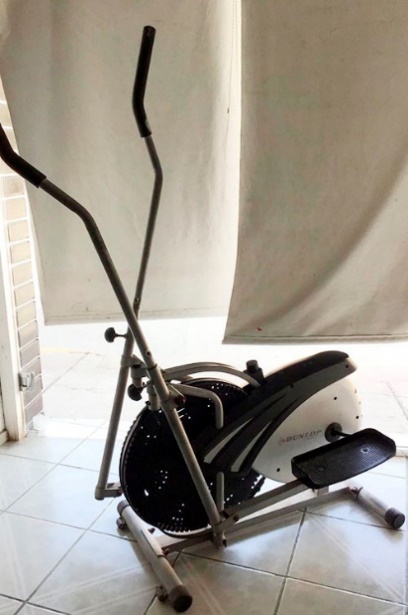 El suministrante proporcionará la capacitación que comprenderá como mínimo:La operación, limpieza y manejo del equipo.Mantenimiento preventivo y fallas más frecuentes del equipo. Impartidas al personal operador y técnico de mantenimiento respectivamente mediante un plan de capacitación aprobado por la Jefatura de Mantenimiento del Hospital.Imagen de referencia.   Marca:Modelo:País de origen:ÍTEMCÓDIGOMINSALCÓDIGOMINSALCÓDIGOONUDESCRIPCIÓNCANTIDADESPECIFICACIONES TÉCNICAS OFERTADAS6808072008080720042191810COLCHONETA70ESPECIFICACIONES TÉCNICAS OFERTADASCaracterísticasCaracterísticasColchoneta delgada antideslizante tipo yogaColchoneta delgada antideslizante tipo yogaColchoneta delgada antideslizante tipo yogaColchoneta delgada antideslizante tipo yogaCaracterísticas MecánicasCaracterísticas MecánicasFabricado en NBR o PVC.Dimensiones aproximadas:Largo: 180 cm.Ancho: 60 cm.Espesor: 1 cm.Fabricado en NBR o PVC.Dimensiones aproximadas:Largo: 180 cm.Ancho: 60 cm.Espesor: 1 cm.Fabricado en NBR o PVC.Dimensiones aproximadas:Largo: 180 cm.Ancho: 60 cm.Espesor: 1 cm.Fabricado en NBR o PVC.Dimensiones aproximadas:Largo: 180 cm.Ancho: 60 cm.Espesor: 1 cm.Condiciones de RecepciónCondiciones de RecepciónDeberá entregarse a entera satisfacción del administrador de contrato u orden de compraDeberá entregarse a entera satisfacción del administrador de contrato u orden de compraDeberá entregarse a entera satisfacción del administrador de contrato u orden de compraDeberá entregarse a entera satisfacción del administrador de contrato u orden de compraGarantía Garantía Garantía contra desperfectos de fabricación, de seis meses a partir de la entrega de conformidad.Garantía contra desperfectos de fabricación, de seis meses a partir de la entrega de conformidad.Garantía contra desperfectos de fabricación, de seis meses a partir de la entrega de conformidad.Garantía contra desperfectos de fabricación, de seis meses a partir de la entrega de conformidad.Marca:Marca:Marca:Marca:Marca:Marca:Modelo:Modelo:Modelo:Modelo:Modelo:Modelo:País de origen:País de origen:País de origen:País de origen:País de origen:País de origen:ÍTEMCÓDIGOMINSALCÓDIGOMINSALCÓDIGOONUDESCRIPCIÓNCANTIDADESPECIFICACIONES TÉCNICAS OFERTADAS7603021116030211141111508BÁSCULA DE BAÑO CON MEDICIÓN DE COMPOSICIÓN CORPORAL     10ESPECIFICACIONES TÉCNICAS OFERTADASDescripciónDescripciónBáscula de baño con mediciones de composición corporal, por método de bio-impedancia.Báscula de baño con mediciones de composición corporal, por método de bio-impedancia.Báscula de baño con mediciones de composición corporal, por método de bio-impedancia.Báscula de baño con mediciones de composición corporal, por método de bio-impedancia.DescripciónDescripciónEscala con medición de porcentaje de:Grasa corporal.Agua corporal.Músculo magro.Masa ósea.Peso corporalCapacidad de configuración para al menos 5 perfiles de usuarios.Apagado automático.Capacidad para al menos (180 ± 5) Kg.Incrementos de 0.1 Kg.Unidades de medida:Peso: Kg o LbGrasa corporal: %.Agua corporal: %.Masa muscular: %.Masa ósea: Kg y Lb.Escala con medición de porcentaje de:Grasa corporal.Agua corporal.Músculo magro.Masa ósea.Peso corporalCapacidad de configuración para al menos 5 perfiles de usuarios.Apagado automático.Capacidad para al menos (180 ± 5) Kg.Incrementos de 0.1 Kg.Unidades de medida:Peso: Kg o LbGrasa corporal: %.Agua corporal: %.Masa muscular: %.Masa ósea: Kg y Lb.Escala con medición de porcentaje de:Grasa corporal.Agua corporal.Músculo magro.Masa ósea.Peso corporalCapacidad de configuración para al menos 5 perfiles de usuarios.Apagado automático.Capacidad para al menos (180 ± 5) Kg.Incrementos de 0.1 Kg.Unidades de medida:Peso: Kg o LbGrasa corporal: %.Agua corporal: %.Masa muscular: %.Masa ósea: Kg y Lb.Escala con medición de porcentaje de:Grasa corporal.Agua corporal.Músculo magro.Masa ósea.Peso corporalCapacidad de configuración para al menos 5 perfiles de usuarios.Apagado automático.Capacidad para al menos (180 ± 5) Kg.Incrementos de 0.1 Kg.Unidades de medida:Peso: Kg o LbGrasa corporal: %.Agua corporal: %.Masa muscular: %.Masa ósea: Kg y Lb.Accesorios incluidosAccesorios incluidosUn juego de baterías nuevas (no aplica si utiliza adaptador de voltaje).Un juego de baterías nuevas (no aplica si utiliza adaptador de voltaje).Un juego de baterías nuevas (no aplica si utiliza adaptador de voltaje).Un juego de baterías nuevas (no aplica si utiliza adaptador de voltaje).Características EléctricasCaracterísticas EléctricasVoltaje: Mediante baterías o con adaptador de voltaje a 120 VAC y una frecuencia de 60Hz.Voltaje: Mediante baterías o con adaptador de voltaje a 120 VAC y una frecuencia de 60Hz.Voltaje: Mediante baterías o con adaptador de voltaje a 120 VAC y una frecuencia de 60Hz.Voltaje: Mediante baterías o con adaptador de voltaje a 120 VAC y una frecuencia de 60Hz.Características MecánicasCaracterísticas MecánicasPlataforma resistente, segura y estable. Resistente a la corrosión y a los líquidos de desinfección de uso hospitalario.Plataforma resistente, segura y estable. Resistente a la corrosión y a los líquidos de desinfección de uso hospitalario.Plataforma resistente, segura y estable. Resistente a la corrosión y a los líquidos de desinfección de uso hospitalario.Plataforma resistente, segura y estable. Resistente a la corrosión y a los líquidos de desinfección de uso hospitalario.Estándares y NormativasEstándares y NormativasAprobada su comercialización por alguna de las siguientes organizaciones: PMDA, JIS, o JPAL (Japón), Directiva 93/42 EEC (marcado CE) de la Comunidad Europea, o FDA (EEUU), presentar documentación de respaldo.Aprobada su comercialización por alguna de las siguientes organizaciones: PMDA, JIS, o JPAL (Japón), Directiva 93/42 EEC (marcado CE) de la Comunidad Europea, o FDA (EEUU), presentar documentación de respaldo.Aprobada su comercialización por alguna de las siguientes organizaciones: PMDA, JIS, o JPAL (Japón), Directiva 93/42 EEC (marcado CE) de la Comunidad Europea, o FDA (EEUU), presentar documentación de respaldo.Aprobada su comercialización por alguna de las siguientes organizaciones: PMDA, JIS, o JPAL (Japón), Directiva 93/42 EEC (marcado CE) de la Comunidad Europea, o FDA (EEUU), presentar documentación de respaldo.Condiciones de RecepciónCondiciones de RecepciónDeberá ser entregado a entera satisfacción del administrador de contrato u orden de compra. Se realizarán las pruebas de funcionamiento mínimas recomendadas por el fabricante o en su defecto indicadas por el administrador de contrato u orden de compra.Deberá ser entregado a entera satisfacción del administrador de contrato u orden de compra. Se realizarán las pruebas de funcionamiento mínimas recomendadas por el fabricante o en su defecto indicadas por el administrador de contrato u orden de compra.Deberá ser entregado a entera satisfacción del administrador de contrato u orden de compra. Se realizarán las pruebas de funcionamiento mínimas recomendadas por el fabricante o en su defecto indicadas por el administrador de contrato u orden de compra.Deberá ser entregado a entera satisfacción del administrador de contrato u orden de compra. Se realizarán las pruebas de funcionamiento mínimas recomendadas por el fabricante o en su defecto indicadas por el administrador de contrato u orden de compra.Condiciones de InstalaciónCondiciones de InstalaciónNo AplicaNo AplicaNo AplicaNo AplicaInformación Técnica RequeridaInformación Técnica RequeridaCon la oferta:Catálogo con las especificaciones técnicas solicitadas.Con el equipo:Manual de Operación. Con la oferta:Catálogo con las especificaciones técnicas solicitadas.Con el equipo:Manual de Operación. Con la oferta:Catálogo con las especificaciones técnicas solicitadas.Con el equipo:Manual de Operación. Con la oferta:Catálogo con las especificaciones técnicas solicitadas.Con el equipo:Manual de Operación. Garantía Garantía Garantía contra desperfectos de fabricación de al menos un año, a partir de la fecha de recepción del equipo. Compromiso de existencia de repuestos por un periodo mínimo de 3 años.Garantía contra desperfectos de fabricación de al menos un año, a partir de la fecha de recepción del equipo. Compromiso de existencia de repuestos por un periodo mínimo de 3 años.Garantía contra desperfectos de fabricación de al menos un año, a partir de la fecha de recepción del equipo. Compromiso de existencia de repuestos por un periodo mínimo de 3 años.Garantía contra desperfectos de fabricación de al menos un año, a partir de la fecha de recepción del equipo. Compromiso de existencia de repuestos por un periodo mínimo de 3 años.CapacitaciónCapacitaciónEl suministrante proporcionará la capacitación y comprenderá:La operación, limpieza y manejo del equipo, dirigida al personal operador.El suministrante proporcionará la capacitación y comprenderá:La operación, limpieza y manejo del equipo, dirigida al personal operador.El suministrante proporcionará la capacitación y comprenderá:La operación, limpieza y manejo del equipo, dirigida al personal operador.El suministrante proporcionará la capacitación y comprenderá:La operación, limpieza y manejo del equipo, dirigida al personal operador.Soporte TécnicoSoporte TécnicoDeberá garantizar que brindará el soporte técnico con personal calificado para el(os) equipo(s) ofertado(s) durante el periodo de vigencia de la garantía.Deberá garantizar que brindará el soporte técnico con personal calificado para el(os) equipo(s) ofertado(s) durante el periodo de vigencia de la garantía.Deberá garantizar que brindará el soporte técnico con personal calificado para el(os) equipo(s) ofertado(s) durante el periodo de vigencia de la garantía.Deberá garantizar que brindará el soporte técnico con personal calificado para el(os) equipo(s) ofertado(s) durante el periodo de vigencia de la garantía.Marca:Marca:Marca:Marca:Marca:Marca:Modelo:Modelo:Modelo:Modelo:Modelo:Modelo:País de origen:País de origen:País de origen:País de origen:País de origen:País de origen:ÍTEMCÓDIGOMINSALCÓDIGOMINSALCÓDIGOONUDESCRIPCIÓNCANTIDADESPECIFICACIONES TÉCNICAS OFERTADAS8805133108051331042182703TALLÍMETRO PLEGABLE PORTÁTIL10ESPECIFICACIONES TÉCNICAS OFERTADASDescripciónDescripciónTallímetro plegable portátil para uso fuera de ambientes hospitalarios.Escalas en pulgadas y metros.Capaz de medir hasta 205 m aproximadamente.Divisiones en milímetros y 1/8”Fácil de desmontar, embalar y ensamblar, con base rígida incluida.Deberá incluirse una bolsa o maletín para resguardo y transporte.Tallímetro plegable portátil para uso fuera de ambientes hospitalarios.Escalas en pulgadas y metros.Capaz de medir hasta 205 m aproximadamente.Divisiones en milímetros y 1/8”Fácil de desmontar, embalar y ensamblar, con base rígida incluida.Deberá incluirse una bolsa o maletín para resguardo y transporte.Tallímetro plegable portátil para uso fuera de ambientes hospitalarios.Escalas en pulgadas y metros.Capaz de medir hasta 205 m aproximadamente.Divisiones en milímetros y 1/8”Fácil de desmontar, embalar y ensamblar, con base rígida incluida.Deberá incluirse una bolsa o maletín para resguardo y transporte.Tallímetro plegable portátil para uso fuera de ambientes hospitalarios.Escalas en pulgadas y metros.Capaz de medir hasta 205 m aproximadamente.Divisiones en milímetros y 1/8”Fácil de desmontar, embalar y ensamblar, con base rígida incluida.Deberá incluirse una bolsa o maletín para resguardo y transporte.Normativas y autorizacionesNormativas y autorizacionesNo aplica.No aplica.No aplica.No aplica.Características EléctricasCaracterísticas EléctricasNo aplica.No aplica.No aplica.No aplica.Características MecánicasCaracterísticas MecánicasPortátil y resistente. Con escalas de fácil lectura.Peso no superior a los 3.6kgPortátil y resistente. Con escalas de fácil lectura.Peso no superior a los 3.6kgPortátil y resistente. Con escalas de fácil lectura.Peso no superior a los 3.6kgPortátil y resistente. Con escalas de fácil lectura.Peso no superior a los 3.6kgCondiciones de RecepciónCondiciones de RecepciónDeberán entregarse en buen estado y calibradas a entera satisfacción del administrador de contrato.Deberán entregarse en buen estado y calibradas a entera satisfacción del administrador de contrato.Deberán entregarse en buen estado y calibradas a entera satisfacción del administrador de contrato.Deberán entregarse en buen estado y calibradas a entera satisfacción del administrador de contrato.Información Técnica RequeridaInformación Técnica RequeridaManual de operación en español.Manual de operación en español.Manual de operación en español.Manual de operación en español.Garantía Garantía Garantía contra desperfectos de fabricación de un año a partir de la fecha de puesta en funcionamiento del equipo. Compromiso escrito del suministrante en existencia de repuestos para un período mínimo de tres años.Garantía contra desperfectos de fabricación de un año a partir de la fecha de puesta en funcionamiento del equipo. Compromiso escrito del suministrante en existencia de repuestos para un período mínimo de tres años.Garantía contra desperfectos de fabricación de un año a partir de la fecha de puesta en funcionamiento del equipo. Compromiso escrito del suministrante en existencia de repuestos para un período mínimo de tres años.Garantía contra desperfectos de fabricación de un año a partir de la fecha de puesta en funcionamiento del equipo. Compromiso escrito del suministrante en existencia de repuestos para un período mínimo de tres años.Marca:Marca:Marca:Marca:Marca:Marca:Modelo:Modelo:Modelo:Modelo:Modelo:Modelo:País de origen:País de origen:País de origen:País de origen:País de origen:País de origen:ÍTEMCÓDIGOMINSALCÓDIGOMINSALCÓDIGOONUDESCRIPCIÓNCANTIDADCANTIDADESPECIFICACIONES TÉCNICAS OFERTADASESPECIFICACIONES TÉCNICAS OFERTADAS9603028816030288141114509TENSIÓMETRO DIGITAL DE BRAZALETE1010ESPECIFICACIONES TÉCNICAS OFERTADASESPECIFICACIONES TÉCNICAS OFERTADASDescripciónDescripciónTensiómetro digital automático para miembro superior, de fácil uso.Con pantalla LCD de fácil lectura o superior.Escala aproximadamente de 0-300 mmHg; +/- 3 mmHg (+/- 0.4kPa), portátil.Para ser utilizado con el método auscultatorio. Capaz de almacenar como mínimo 100 resultados.Estuche de cuero u otro material resistente, con cierre de alta durabilidad.Tensiómetro digital automático para miembro superior, de fácil uso.Con pantalla LCD de fácil lectura o superior.Escala aproximadamente de 0-300 mmHg; +/- 3 mmHg (+/- 0.4kPa), portátil.Para ser utilizado con el método auscultatorio. Capaz de almacenar como mínimo 100 resultados.Estuche de cuero u otro material resistente, con cierre de alta durabilidad.Tensiómetro digital automático para miembro superior, de fácil uso.Con pantalla LCD de fácil lectura o superior.Escala aproximadamente de 0-300 mmHg; +/- 3 mmHg (+/- 0.4kPa), portátil.Para ser utilizado con el método auscultatorio. Capaz de almacenar como mínimo 100 resultados.Estuche de cuero u otro material resistente, con cierre de alta durabilidad.Tensiómetro digital automático para miembro superior, de fácil uso.Con pantalla LCD de fácil lectura o superior.Escala aproximadamente de 0-300 mmHg; +/- 3 mmHg (+/- 0.4kPa), portátil.Para ser utilizado con el método auscultatorio. Capaz de almacenar como mínimo 100 resultados.Estuche de cuero u otro material resistente, con cierre de alta durabilidad.Tensiómetro digital automático para miembro superior, de fácil uso.Con pantalla LCD de fácil lectura o superior.Escala aproximadamente de 0-300 mmHg; +/- 3 mmHg (+/- 0.4kPa), portátil.Para ser utilizado con el método auscultatorio. Capaz de almacenar como mínimo 100 resultados.Estuche de cuero u otro material resistente, con cierre de alta durabilidad.Normativas y autorizacionesNormativas y autorizacionesDeberá estar fabricado según norma ISO 13485.Autorizada su comercialización ya sea por FDA (Estados Unidos), 93/42 EEC (Comunidad Europea) o PMDA o JPAL (Japón).Deberá estar fabricado según norma ISO 13485.Autorizada su comercialización ya sea por FDA (Estados Unidos), 93/42 EEC (Comunidad Europea) o PMDA o JPAL (Japón).Deberá estar fabricado según norma ISO 13485.Autorizada su comercialización ya sea por FDA (Estados Unidos), 93/42 EEC (Comunidad Europea) o PMDA o JPAL (Japón).Deberá estar fabricado según norma ISO 13485.Autorizada su comercialización ya sea por FDA (Estados Unidos), 93/42 EEC (Comunidad Europea) o PMDA o JPAL (Japón).Deberá estar fabricado según norma ISO 13485.Autorizada su comercialización ya sea por FDA (Estados Unidos), 93/42 EEC (Comunidad Europea) o PMDA o JPAL (Japón).Características EléctricasCaracterísticas EléctricasFuncionamiento por medio de baterías.Con adaptador de red o con cargador de baterías.Funcionamiento por medio de baterías.Con adaptador de red o con cargador de baterías.Funcionamiento por medio de baterías.Con adaptador de red o con cargador de baterías.Funcionamiento por medio de baterías.Con adaptador de red o con cargador de baterías.Funcionamiento por medio de baterías.Con adaptador de red o con cargador de baterías.Condiciones de RecepciónCondiciones de RecepciónDeberán entregarse en buen estado, a entera satisfacción del Administrador de Contrato.Deberán entregarse en buen estado, a entera satisfacción del Administrador de Contrato.Deberán entregarse en buen estado, a entera satisfacción del Administrador de Contrato.Deberán entregarse en buen estado, a entera satisfacción del Administrador de Contrato.Deberán entregarse en buen estado, a entera satisfacción del Administrador de Contrato.Información Técnica RequeridaInformación Técnica RequeridaManual de Operación, en idioma español.Manual de Operación, en idioma español.Manual de Operación, en idioma español.Manual de Operación, en idioma español.Manual de Operación, en idioma español.Garantía Garantía De un año contra desperfectos de fabricación a partir de la fecha de puesta en funcionamiento del equipo.Compromiso escrito del suministrante en existencia de repuestos para un período mínimo de 5 años.De un año contra desperfectos de fabricación a partir de la fecha de puesta en funcionamiento del equipo.Compromiso escrito del suministrante en existencia de repuestos para un período mínimo de 5 años.De un año contra desperfectos de fabricación a partir de la fecha de puesta en funcionamiento del equipo.Compromiso escrito del suministrante en existencia de repuestos para un período mínimo de 5 años.De un año contra desperfectos de fabricación a partir de la fecha de puesta en funcionamiento del equipo.Compromiso escrito del suministrante en existencia de repuestos para un período mínimo de 5 años.De un año contra desperfectos de fabricación a partir de la fecha de puesta en funcionamiento del equipo.Compromiso escrito del suministrante en existencia de repuestos para un período mínimo de 5 años.Marca:Marca:Marca:Marca:Marca:Marca:Marca:Modelo:Modelo:Modelo:Modelo:Modelo:Modelo:Modelo:País de origen:País de origen:País de origen:País de origen:País de origen:País de origen:País de origen:ÍTEMCÓDIGOMINSALCÓDIGOMINSALCÓDIGOONUDESCRIPCIÓNDESCRIPCIÓNCANTIDADCANTIDADESPECIFICACIONES TÉCNICAS OFERTADAS10301067543010675441116106TIRA REACTIVA PARA LA DETERMINACIÓN DE GLUCOSA EN SANGRE, CAJA DE 50 TIRASTIRA REACTIVA PARA LA DETERMINACIÓN DE GLUCOSA EN SANGRE, CAJA DE 50 TIRAS300300ESPECIFICACIONES TÉCNICAS OFERTADASDescripción y CaracterísticasDescripción y CaracterísticasSe requiere 300 cajas de 50 tiras reactivas para la determinación de glucosa en sangre capilar.Soportes plásticos rectangulares alargados, que contienen en uno de sus extremos la Enzima Glucosa Oxidasa o Enzima Glucosa Deshidrogenasa, que, al contacto con la muestra de sangre, produce una reacción que permite conocer el nivel de Glucemia, mediante el uso de un Glucómetro.El nivel de Glucosa debe ser expresado en mg/dl a través de la medición Electroquímica.Se requiere la entrega de:1 Equipo lector (compatible con las tiras reactivas ofertadas) por cada 300 pruebas adquiridas, con baterías incluidas.2 baterías de repuesto por cada equipo lector.Lancetas para punción anular en igual número de tiras adquiridas.Portlancetero por caja de tiras adquiridas.*Características del equipo lector de tiras reactivas:Tamaño pequeño y portátilCon estuche compacto para resguardo del equipo.Tiempo máximo para obtención de resultados preferentemente menor o igual a 15 segundos.Pantalla alfanumérica de fácil lectura.Capacidad de almacenar al menos 300 pruebas.Sensor de encendido automático al detectar la tira de prueba.Con medido incluido.Resistente a la corrosión y a los líquidos de desinfección de uso hospitalario.Garantía contra desperfectos de fabricación de un año.Se requiere 300 cajas de 50 tiras reactivas para la determinación de glucosa en sangre capilar.Soportes plásticos rectangulares alargados, que contienen en uno de sus extremos la Enzima Glucosa Oxidasa o Enzima Glucosa Deshidrogenasa, que, al contacto con la muestra de sangre, produce una reacción que permite conocer el nivel de Glucemia, mediante el uso de un Glucómetro.El nivel de Glucosa debe ser expresado en mg/dl a través de la medición Electroquímica.Se requiere la entrega de:1 Equipo lector (compatible con las tiras reactivas ofertadas) por cada 300 pruebas adquiridas, con baterías incluidas.2 baterías de repuesto por cada equipo lector.Lancetas para punción anular en igual número de tiras adquiridas.Portlancetero por caja de tiras adquiridas.*Características del equipo lector de tiras reactivas:Tamaño pequeño y portátilCon estuche compacto para resguardo del equipo.Tiempo máximo para obtención de resultados preferentemente menor o igual a 15 segundos.Pantalla alfanumérica de fácil lectura.Capacidad de almacenar al menos 300 pruebas.Sensor de encendido automático al detectar la tira de prueba.Con medido incluido.Resistente a la corrosión y a los líquidos de desinfección de uso hospitalario.Garantía contra desperfectos de fabricación de un año.Se requiere 300 cajas de 50 tiras reactivas para la determinación de glucosa en sangre capilar.Soportes plásticos rectangulares alargados, que contienen en uno de sus extremos la Enzima Glucosa Oxidasa o Enzima Glucosa Deshidrogenasa, que, al contacto con la muestra de sangre, produce una reacción que permite conocer el nivel de Glucemia, mediante el uso de un Glucómetro.El nivel de Glucosa debe ser expresado en mg/dl a través de la medición Electroquímica.Se requiere la entrega de:1 Equipo lector (compatible con las tiras reactivas ofertadas) por cada 300 pruebas adquiridas, con baterías incluidas.2 baterías de repuesto por cada equipo lector.Lancetas para punción anular en igual número de tiras adquiridas.Portlancetero por caja de tiras adquiridas.*Características del equipo lector de tiras reactivas:Tamaño pequeño y portátilCon estuche compacto para resguardo del equipo.Tiempo máximo para obtención de resultados preferentemente menor o igual a 15 segundos.Pantalla alfanumérica de fácil lectura.Capacidad de almacenar al menos 300 pruebas.Sensor de encendido automático al detectar la tira de prueba.Con medido incluido.Resistente a la corrosión y a los líquidos de desinfección de uso hospitalario.Garantía contra desperfectos de fabricación de un año.Se requiere 300 cajas de 50 tiras reactivas para la determinación de glucosa en sangre capilar.Soportes plásticos rectangulares alargados, que contienen en uno de sus extremos la Enzima Glucosa Oxidasa o Enzima Glucosa Deshidrogenasa, que, al contacto con la muestra de sangre, produce una reacción que permite conocer el nivel de Glucemia, mediante el uso de un Glucómetro.El nivel de Glucosa debe ser expresado en mg/dl a través de la medición Electroquímica.Se requiere la entrega de:1 Equipo lector (compatible con las tiras reactivas ofertadas) por cada 300 pruebas adquiridas, con baterías incluidas.2 baterías de repuesto por cada equipo lector.Lancetas para punción anular en igual número de tiras adquiridas.Portlancetero por caja de tiras adquiridas.*Características del equipo lector de tiras reactivas:Tamaño pequeño y portátilCon estuche compacto para resguardo del equipo.Tiempo máximo para obtención de resultados preferentemente menor o igual a 15 segundos.Pantalla alfanumérica de fácil lectura.Capacidad de almacenar al menos 300 pruebas.Sensor de encendido automático al detectar la tira de prueba.Con medido incluido.Resistente a la corrosión y a los líquidos de desinfección de uso hospitalario.Garantía contra desperfectos de fabricación de un año.Se requiere 300 cajas de 50 tiras reactivas para la determinación de glucosa en sangre capilar.Soportes plásticos rectangulares alargados, que contienen en uno de sus extremos la Enzima Glucosa Oxidasa o Enzima Glucosa Deshidrogenasa, que, al contacto con la muestra de sangre, produce una reacción que permite conocer el nivel de Glucemia, mediante el uso de un Glucómetro.El nivel de Glucosa debe ser expresado en mg/dl a través de la medición Electroquímica.Se requiere la entrega de:1 Equipo lector (compatible con las tiras reactivas ofertadas) por cada 300 pruebas adquiridas, con baterías incluidas.2 baterías de repuesto por cada equipo lector.Lancetas para punción anular en igual número de tiras adquiridas.Portlancetero por caja de tiras adquiridas.*Características del equipo lector de tiras reactivas:Tamaño pequeño y portátilCon estuche compacto para resguardo del equipo.Tiempo máximo para obtención de resultados preferentemente menor o igual a 15 segundos.Pantalla alfanumérica de fácil lectura.Capacidad de almacenar al menos 300 pruebas.Sensor de encendido automático al detectar la tira de prueba.Con medido incluido.Resistente a la corrosión y a los líquidos de desinfección de uso hospitalario.Garantía contra desperfectos de fabricación de un año.Se requiere 300 cajas de 50 tiras reactivas para la determinación de glucosa en sangre capilar.Soportes plásticos rectangulares alargados, que contienen en uno de sus extremos la Enzima Glucosa Oxidasa o Enzima Glucosa Deshidrogenasa, que, al contacto con la muestra de sangre, produce una reacción que permite conocer el nivel de Glucemia, mediante el uso de un Glucómetro.El nivel de Glucosa debe ser expresado en mg/dl a través de la medición Electroquímica.Se requiere la entrega de:1 Equipo lector (compatible con las tiras reactivas ofertadas) por cada 300 pruebas adquiridas, con baterías incluidas.2 baterías de repuesto por cada equipo lector.Lancetas para punción anular en igual número de tiras adquiridas.Portlancetero por caja de tiras adquiridas.*Características del equipo lector de tiras reactivas:Tamaño pequeño y portátilCon estuche compacto para resguardo del equipo.Tiempo máximo para obtención de resultados preferentemente menor o igual a 15 segundos.Pantalla alfanumérica de fácil lectura.Capacidad de almacenar al menos 300 pruebas.Sensor de encendido automático al detectar la tira de prueba.Con medido incluido.Resistente a la corrosión y a los líquidos de desinfección de uso hospitalario.Garantía contra desperfectos de fabricación de un año.Vencimiento de reactivosVencimiento de reactivosLos reactivos deberán tener vencimiento de 18 meses o más, en el momento de su entrega.Los reactivos deberán tener vencimiento de 18 meses o más, en el momento de su entrega.Los reactivos deberán tener vencimiento de 18 meses o más, en el momento de su entrega.Los reactivos deberán tener vencimiento de 18 meses o más, en el momento de su entrega.Los reactivos deberán tener vencimiento de 18 meses o más, en el momento de su entrega.Los reactivos deberán tener vencimiento de 18 meses o más, en el momento de su entrega.Condiciones de RecepciónCondiciones de RecepciónLa entrega será en el Almacén El Paraíso, previa coordinación con el Administrador del contrato.La entrega será en el Almacén El Paraíso, previa coordinación con el Administrador del contrato.La entrega será en el Almacén El Paraíso, previa coordinación con el Administrador del contrato.La entrega será en el Almacén El Paraíso, previa coordinación con el Administrador del contrato.La entrega será en el Almacén El Paraíso, previa coordinación con el Administrador del contrato.La entrega será en el Almacén El Paraíso, previa coordinación con el Administrador del contrato.Marca:Marca:Marca:Marca:Marca:Marca:Marca:Marca:Modelo:Modelo:Modelo:Modelo:Modelo:Modelo:Modelo:Modelo:País de origen:País de origen:País de origen:País de origen:País de origen:País de origen:País de origen:País de origen:ÍTEMCÓDIGOMINSALCÓDIGOMINSALCÓDIGOONUDESCRIPCIÓNCANTIDADESPECIFICACIONES TÉCNICAS OFERTADAS11703053377030533727111801CINTA METRICA ENROLLABLE, METALICA DE 5 METROS10ESPECIFICACIONES TÉCNICAS OFERTADASCaracterísticasCaracterísticasCinta métrica enrollable metálica de 5 metros de longitud, para medición de superficies planas.Cinta métrica enrollable metálica de 5 metros de longitud, para medición de superficies planas.Cinta métrica enrollable metálica de 5 metros de longitud, para medición de superficies planas.Cinta métrica enrollable metálica de 5 metros de longitud, para medición de superficies planas.Marca:Marca:Marca:Marca:Marca:Marca:Modelo:Modelo:Modelo:Modelo:Modelo:Modelo:País de origen:País de origen:País de origen:País de origen:País de origen:País de origen:ÍTEMCÓDIGOMINSALCÓDIGOMINSALCÓDIGOONUDESCRIPCIÓNCANTIDADESPECIFICACIONES TÉCNICAS OFERTADAS12810012208100122060131105SILBATO DE ACERO INXIDABLE10ESPECIFICACIONES TÉCNICAS OFERTADASCaracterísticasCaracterísticasSilbato de acero inoxidable, utilizado en el arbitraje del área deportiva.Silbato de acero inoxidable, utilizado en el arbitraje del área deportiva.Silbato de acero inoxidable, utilizado en el arbitraje del área deportiva.Silbato de acero inoxidable, utilizado en el arbitraje del área deportiva.Marca:Marca:Marca:Marca:Marca:Marca:Modelo:Modelo:Modelo:Modelo:Modelo:Modelo:País de origen:País de origen:País de origen:País de origen:País de origen:País de origen:SeñoresXXXXXDirección: Correo: Teléfono: NIT: PresenteOrden de Compra Nº _____/ _____ACP-UGPPINombre del proceso: Fecha: Dependencia solicitante: Dependencia solicitante: Dependencia solicitante: Forma de pago: 30 días como máximo, posterior a la presentación de la facturaForma de pago: 30 días como máximo, posterior a la presentación de la facturaForma de pago: 30 días como máximo, posterior a la presentación de la facturaForma de pago: 30 días como máximo, posterior a la presentación de la facturaITEMCODIGO MINSALDESCRIPCIÓN DEL SUMINISTROUNIDADCANTIDADPRECIO UNITARIO(IVA incluido)PRECIO TOTAL(IVA incluido)1XXXXXXXXXXXXXXXXXXXXXXXXXXXXXXXXXXXXXXXXXXXXXXXXXXXC/UXX$ $ 2XXXXXXXXXXXXXXXXXXXXXXXXXXXXXXXXXXXXXXXXXXXXXXXXXXXC/UXX$ $ FORMA DE PAGO:    XXXXXXXXXXXXXXXXXXXXXXXXXXXXXXXXXXXXXXXXXXXXXXXXXXXXXXXXXXXXFORMA DE PAGO:    XXXXXXXXXXXXXXXXXXXXXXXXXXXXXXXXXXXXXXXXXXXXXXXXXXXXXXXXXXXXFORMA DE PAGO:    XXXXXXXXXXXXXXXXXXXXXXXXXXXXXXXXXXXXXXXXXXXXXXXXXXXXXXXXXXXXLUGAR DE ENTREGA: XXXXXXXXXXXXXXXXXXXXXXXXXXXXXXXXXXXXXXXXXXXXXXXXXXXXXXXXXXXXLUGAR DE ENTREGA: XXXXXXXXXXXXXXXXXXXXXXXXXXXXXXXXXXXXXXXXXXXXXXXXXXXXXXXXXXXXLUGAR DE ENTREGA: XXXXXXXXXXXXXXXXXXXXXXXXXXXXXXXXXXXXXXXXXXXXXXXXXXXXXXXXXXXXADMINISTRACIÓN Y SEGUIMIENTO:  La Unidad Solicitante ha delegado a _______________, con cargo _________, teléfono: _____, correo electrónico___________, como responsable de la Administración de la Orden de Compra.ADMINISTRACIÓN Y SEGUIMIENTO:  La Unidad Solicitante ha delegado a _______________, con cargo _________, teléfono: _____, correo electrónico___________, como responsable de la Administración de la Orden de Compra.ADMINISTRACIÓN Y SEGUIMIENTO:  La Unidad Solicitante ha delegado a _______________, con cargo _________, teléfono: _____, correo electrónico___________, como responsable de la Administración de la Orden de Compra.MONTO TOTAL ORDEN DE COMPRA IVA INCLUIDOMONTO TOTAL ORDEN DE COMPRA IVA INCLUIDOMONTO TOTAL ORDEN DE COMPRA IVA INCLUIDO $       $       $       $      XXX /100 DÓLARES DE LOS ESTADOS UNIDOS DE AMÉRICAXXX /100 DÓLARES DE LOS ESTADOS UNIDOS DE AMÉRICAXXX /100 DÓLARES DE LOS ESTADOS UNIDOS DE AMÉRICAXXX /100 DÓLARES DE LOS ESTADOS UNIDOS DE AMÉRICAXXX /100 DÓLARES DE LOS ESTADOS UNIDOS DE AMÉRICAXXX /100 DÓLARES DE LOS ESTADOS UNIDOS DE AMÉRICAXXX /100 DÓLARES DE LOS ESTADOS UNIDOS DE AMÉRICAFUENTE DE FINANCIAMIENTO:   XXXXXXXXXXXXXXXXXXXXXXXXXXXXXXXXXXXXXXXXXXXXXXXXXXXXXXXXXXXXXXXXFUENTE DE FINANCIAMIENTO:   XXXXXXXXXXXXXXXXXXXXXXXXXXXXXXXXXXXXXXXXXXXXXXXXXXXXXXXXXXXXXXXXFUENTE DE FINANCIAMIENTO:   XXXXXXXXXXXXXXXXXXXXXXXXXXXXXXXXXXXXXXXXXXXXXXXXXXXXXXXXXXXXXXXXFUENTE DE FINANCIAMIENTO:   XXXXXXXXXXXXXXXXXXXXXXXXXXXXXXXXXXXXXXXXXXXXXXXXXXXXXXXXXXXXXXXXFUENTE DE FINANCIAMIENTO:   XXXXXXXXXXXXXXXXXXXXXXXXXXXXXXXXXXXXXXXXXXXXXXXXXXXXXXXXXXXXXXXXFUENTE DE FINANCIAMIENTO:   XXXXXXXXXXXXXXXXXXXXXXXXXXXXXXXXXXXXXXXXXXXXXXXXXXXXXXXXXXXXXXXXFUENTE DE FINANCIAMIENTO:   XXXXXXXXXXXXXXXXXXXXXXXXXXXXXXXXXXXXXXXXXXXXXXXXXXXXXXXXXXXXXXXX